§2184.  Municipal contractsA municipality may contract with any person to carry out its duties for the recycling, transportation, collection and storage of municipal waste and source-separated materials to be recycled, if the recycling, transportation, collection or storage activity or facility is conducted or operated in a manner that is consistent with the provisions of this chapter, the state plan and the rules promulgated pursuant to this chapter.  [PL 1989, c. 585, Pt. A, §7 (NEW).]1.  Existing contracts.  Except as otherwise provided in this chapter, nothing in this chapter may be construed to interfere with, or in any way modify, the provisions of any contract for municipal waste disposal, processing or collection with any regional association or municipality in force upon the effective date of this chapter or prior to the adoption of the state plan.[PL 1989, c. 585, Pt. A, §7 (NEW).]2.  Renewals.  No renewal of any existing contract upon the expiration or termination of the original term of the contract, and no new contract for municipal waste disposal, processing or collection may be entered into after the effective date of this chapter, if the renewal or new contract fails to conform to the applicable provisions of this chapter or interferes with the implementation of the state plan.[PL 1989, c. 585, Pt. A, §7 (NEW).]3.  Recycling activities; limited liability.  When the owner, lessee or occupant of premises as defined in Title 14, section 159‑B undertakes recycling activities, as defined in Title 14, section 159‑B on the premises, liability is limited as provided in Title 14, section 159‑B.[PL 1991, c. 487, §2 (NEW).]SECTION HISTORYPL 1989, c. 585, §A7 (NEW). PL 1991, c. 487, §2 (AMD). The State of Maine claims a copyright in its codified statutes. If you intend to republish this material, we require that you include the following disclaimer in your publication:All copyrights and other rights to statutory text are reserved by the State of Maine. The text included in this publication reflects changes made through the First Regular and First Special Session of the 131st Maine Legislature and is current through November 1, 2023
                    . The text is subject to change without notice. It is a version that has not been officially certified by the Secretary of State. Refer to the Maine Revised Statutes Annotated and supplements for certified text.
                The Office of the Revisor of Statutes also requests that you send us one copy of any statutory publication you may produce. Our goal is not to restrict publishing activity, but to keep track of who is publishing what, to identify any needless duplication and to preserve the State's copyright rights.PLEASE NOTE: The Revisor's Office cannot perform research for or provide legal advice or interpretation of Maine law to the public. If you need legal assistance, please contact a qualified attorney.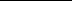 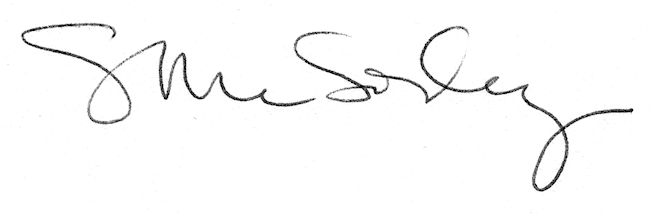 